TereosTTnTereos TTD, a.s.Palackého náměstí 1,294 41 DobroviceTel. 326 900 200, fax. 326 900 108 e-mail:DODATEK č. 1k Roční smlouvě o dodání cukrové řepy na hospodářský rok 2021/2022I.Smluvní stranyProdejce cukrové řepy: Výzkumný ustav rostlinné výroby, v.v.i. Praha-Ruzyněse sídlem 161 05 Praha 6 - Ruzyně, Drnovská 507zapsána u Ministerstva zemědělstvísp.zn. č. j. 22968/2006-11000IČO: 00027006 DIČ: CZ00027006bank. spojení: 25635061/0100zastoupená: RNDr. Mikuláš Madaras, Ph.D. - ředitelse sídlem Palackého nám ' 294 41 Dobrovice zapsána u Městského soLdu v Praze sp . zn B 625 IČO: 16193741 DIČ CZ16193741 bank. spojení: ČSOB. a.s.Bankovní spojeni: ú.č. 217187873/0300,zastoupená/jednajicí	PreambuleProdejce cukrové řepy a Cukrovarnický podnik jsou smluvním: stranám Boč" smlouvy o dodaní cukrové řepy na hospodářský rc< 2021/2022 (dále jen RSoD), jež upravuje prodej a koupi cukrové řepy v p' slušném hospodářském roce.V souladu s ustanovením hlavy IV., bodu 8 RSoD uzavírají smluvní strany tento dodatek RSoD. jehož předmětem je časové rozdá celkové dodávky na dílčí dodávky, harmonogram plněni dílčích dodávek, místa skládek, metodika zakrývání skládek a další.TereosTTDSmluvní strany prohlašují, že akceptují přenesení částí kompetencí a odpovědností na smluvní dopravce Tereos TTD, a.s. v logistice dopravy cukrové řepy a zpětných substrátů. Struktura spolupráce je rozšířena o zástupce dopravní firmy v dané lince svozu, který bude v těsné spolupráci se zástupcem Cukrovamického podniku organizovat chod příslušné linky svozu. O konkrétním dopravci a jeho zástupci pro svozovou linku prodejce cukrové řepy bude prodejce cukrové řepy s předstihem informován.ČI. 1Přílohy dodatkuRozdělení celkové dodávky na dílčí dodávky a časový harmonogram plnění těchto dodávek do konce kampaně tvoři přílohu č.1 a nedílnou součást tohoto dodatku.Rozpis dodávek lisovaných řízků (pokud jsou nárokovány) a rozpis dodávek saturačních kalů, tvoří přílohu č.2 a nedílnou součást tohoto dodatku.Seznam a umístění skládek cukrové řepy a ostatních substrátů tvoří přílohu č.3 a nedílnou součást tohoto dodatku.Metodika zakrývání skládek tvoří přílohu č.4 a nedílnou součást tohoto dodatku.ČI. 2Postup při dobírání skládek cukrové řepyPři dobírání skládek cukrové řepy při jejím odvozu bude nakládka ukončena s poslední plně naloženou nákladní soupravou. Případný zbytek cukrové řepy může být naložen na další nákladní soupravu pouze v případě možnosti jejího doložení do plné tonáže na další skládce téhož pěstitele v týž den s tím, že taková dílčí dodávka bude mít označení původní skládky. Pokud toto nelze využít, bude zbytek cukrové řepy na skládce ponechán pro další termín odvozu, resp. pěstitel zbytek cukrové řepy převeze na své náklady k jiné své skládce cukrové řepy.Cukrová řepa ze skládky bude vždy odvezena beze zbytku pouze v případě, že Prodejce cukrové řepy dodává v jednom max. ve dvou termínech odvozu dle harmonogramu, mezi nimiž je časový odstup více jak 20 dnů.Prodejce cukrové řepy je povinen dodržet množství cukrové řepy uvedené v harmonogramu pro daný termín svozu.ČI. 3Sazebník za předčištění, dopravu a nakládku substrátůCukrovarnický podnik bude účtovat za předčištění cukrové řepy čistícím zařízením 20,- Kč bez DPH za 1 tunu předčištěné cukrové řepy hrubé hmotnosti. Platba za předčištění cukrové řepy bude uhrazena formou zápočtu proti kupní ceně dodané cukrové řepy a bude součástí měsíčních vyúčtováni vyhotovovaných v souladu s hlavou X. RSoD na dodávku cukrové řepy.Doprava substrátů (lisované řízky, saturačnl kaly) bude Cukrovarnickým podnikem Prodejci cukrové řepy účtována sazbou odpovídající poloviční sazbě za dopravu cukrové řepy. Příslušný sazebník je k dispozici na řepních odděleních Cukrovamického podniku.Nakládka substrátů (lisované řízky, saturačnl kaly) bude Cukrovarnickým podnikem účtována za 1 tunu skutečně odebraných substrátů ve výši skutečně vynaložených nákladů v závislosti na ceně pohonných hmot. Výše nákladů bude součástí měsíčního vyúčtování.K uvedeným cenám bude účtována zákonem stanovená DPH.ČI. 4Kontrola skládek cukrové řepy před naskladněnímZ důvodu zamezení kontaminace dodávané cukrové řepy cizími předměty (např. cihly, tvárnice, kusy betonu, štěrk, škvára, kovové předměty, apod.), které se každoročně nachází v dodávkách a působí vysoké materiální škody a ohroženi provozu řezaček v cukrovarech Cukrovamického podniku, se smluvní strany dohodly na kontrolách skládek cukrové řepy před vlastním naskladněním. O provedené kontrole a vhodnosti využití skládky k uskladnění cukrové řepy bude mezi Prodejcem cukrové řepy a Cukrovarnickým podnikem sepsán schvalovací protokol. Protokol bude při neuspokojivém kontrolním zjištěni obsahovat mimo jiné lhůtu k provedeníTereosTTDSmluvní strany sjednávají, že jsou si vědomy existence opatřeni v souvislosti s nemocí COVID-19 a jejich vlivu na plněni smluvních povinnost:, kdy výslovně sjednávají, že v případě, že z důvodu opatřeni v souvislosti s nemocí COVID-19 či jiné obdobné nemoci, nebo ochranných opatřeni přijatých za účelem zabráněni šířeni těchto nemoci a/nebo v souvislostmi s těmito nemocemi dojde k prodlení s plněním smluvních povinností, nebude tato skutečnost druhou smluvní stranou uplatňována jako porušeni této smluvní povinnosti, včetně uplatnění případné sankce za porušeni této smluvní povinnosti a smluvní strany se zavazují k poskytnuti maximální součinnosti, aby tato povinnost mohla být plněna i za zhoršených podmínek v nejbližším možném terminu. Smluvní strany se zavazují obratem o vzniku skutečnosti majíc! za následek porušení smluvní povinnosti druhou smluvní stranu informovat, jakož i o odpadnuti překážky způsobující porušeni smluvní povinnosti.Prodejce cukrové řepy se zavazuje respektovat bezpečností opatřeni Cukrovamického podniku při plnění RSoD, zejména při výkupu cukrové řepy, s nimiž byl Cukrovamickým podnikem seznámen.VDobrovici.... 	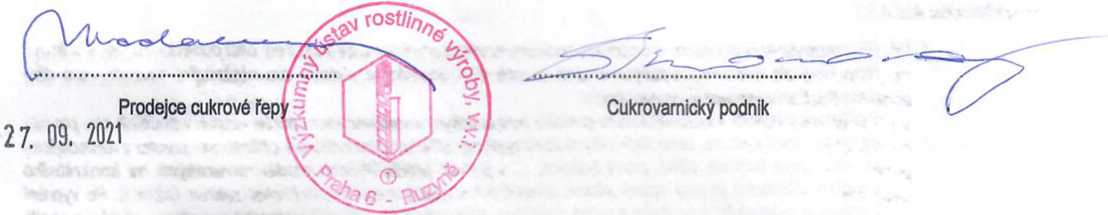 Smluvní strany sjednávají, že jsou sl vědomy existence opatřeni v souvislosti s nemoci COVID-19 a jejich vlivu na plněni smluvních povinností, kdy výslovně sjednávají, že v případě, že z důvodu opatřeni v souvislosti s nemoci COVID-19 či jiné obdobné nemoci, nebo ochranných opatření přijatých za účelem zabráněni šířeni těchto nemoci a/nebo v souvislostmi s těmito nemocemi dojde k prodleni s plněním smluvních povinnosti, nebude tato skutečnost druhou smluvní stranou uplatňována jako porušení této smluvní povinnosti, včetně uplatnění případné sankce za porušení této smluvní povinnosti a smluvní strany se zavazují k poskytnutí maximální součinnosti, aby tato povinnost mohla být plněna i za zhoršených podmínek v nejbližším možném termínu. Smluvní strany se zavazují obratem o vzniku skutečnosti mající za následek porušení smluvní povinnosti druhou smluvní stranu informovat, jakož i o odpadnuti překážky způsobující porušeni smluvní povinnosti.Prodejce cukrové řepy se zavazuje respektovat bezpečností opatřeni Cukrovamického podniku pň plněni RSoD, zejména při výkupu cukrové řepy, s nimiž byl Cukrovamickým podnikem seznámen.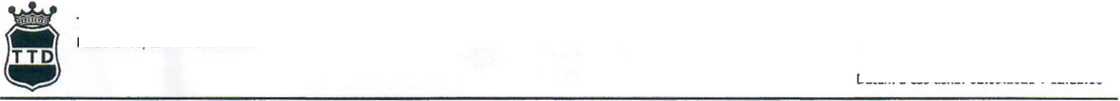 Dodavatel: 1214 | Výzkumný ústav rostlinné výroby, v.v.i.IČ: 00027006	Sídlo: Drnovská 507 , 161 06 Praha 6 - Ruzyně	Příloha Č. 1Harmonogram dodávek cukrové řepy pro rok: 2021Cukrovka dodávaná dle harmonogramu po 10.12. bude ošetřena proti mrazu zakrytím slámou, dle metodiky Kupuje-;.
Prodávající je povinen zřídit skládky cukrovky a substrátů v souladu s ustanovením Roční kupní smlouvy o dodávkách axr; • <TereosTTDPříloha č.2.Dodávka lisovaných řízků a saturačních kalů v kampani:Množství nárokových lisovaných řízků je dáno objemem dodané cukrové řepy a množstvím nárokovaným vRSoD, hl. XI, odst.1; základní sušina lisovaných řízků pro výpočet nároku je 10%.Cukrovarské řízky jsou standardně dodávány v sušině cca 20 - 23%, přepočtem základní sušiny na standardní sušinu (aktuálně dodávanou) je vyjádřeno tzv. vážené nárokové množstvi řízků T.Q.Pro plánování výše dodávek nároku řízků jednotlivých pěstitelů v době před kampaní, se vychází z kontraktace cukrové řepy přepočtené na čistou hmotnost.Prodejci cukrové řepy, jejichž nárokové množství řízků nepřesahuje 330 t T.Q.(vážené řízky v sušině při expedici), budou vykryti v jednom termínu shodném s termínem odvozu cukrové řepy, nebude-li dohodnuto jinak.Prodejci cukrové řepy, jejichž nárokové množství řízků je v intervalu 330 - 990 t T.Q., budou vykryti minimálně ve dvou terminech v průběhu kampaně. Časově budou tyto termíny odpovídat odvozu cukrové řepy.Prodejci cukrové řepy, jejichž nárokové množstvi řízků přesahuje 990 1 T.Q., budou vykrýváni v průběhu celé kampaně, dle možností cukrovaru a vzájemné dohody, v termínech odvozu cukrové řepy. Časové rozložení dodávek v kampani bude následující:15% nároku dodáno v měsici září25% nároku dodáno v měsici říjnu25% nároku dodáno v měsíci listopadu25% nároku dodáno v měsici prosinci10% nároku dodáno do konce kampaněSaturační kaly:Nárokové množství saturačních kalů, činí dle RSoD 0,041 šámy za dodanou 1t čisté hmotnosti cukrové řepy.Způsob a konkrétní množství saturačních kalů k odběru je nutné s předstihem domluvit s agronomickou službou cukrovaruObecné pokyny:Prodejce cukrové řepy se zavazuje zajistit pro dodávky zpětných nároků skládky, které budou přístupné bez ohledu na klimatické podmínky.Prodejce cukrové řepy se zavazuje tyto produkty odebrat v termínech stanovených Cukrovarnickým podnikem přiměřeně v návaznosti na odvoz cukrové řepy, nebude-li dohodnuto jinak.V případě, že Prodejce cukrové řepy neodebere smluvené množstvi cukrovamických řízků a saturačních kalů v termínech odvozu řepy dle hl. XI., bodu 1., RSoD, nemusí být dodáno celé nárokové množstvi.V dalším platí příslušná ustanovení RSoD.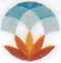 Umístění skládek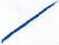 Prodejce cukrové řepy: Cukrová řepa:ŘízkySaturační kalyOstatní substrátyMetodika ošetření skládek proti vlivu klimatických podmínekZakrýváni skládek cukrové řepy je opatřeni pro její dlouhodobé skladování v závěru kampaně s vytvořením předpokladu udrženi její kvality. Prodejce cukrové řepy, který bude dodávat cukrovou řepu dle harmonogramu v termínech určených pro zakrývání, musí s tímto počítat a již s předstihem zajistit předpoklady pro zdárný průběh a výsledek zakrýváni.Zakrývány budou skládky cukrové řepy s předpokládaným termínem dodáni do cukrovaru po 10. prosinci.Zakrýváni je organizováno jako preventivní opatřeni pro uchováni kvality cukrové řepy, zejména proti působení mrazu.K zakrýváni bude využita jak vlastní strojní kapacita pěstitelů, kteří disponují vhodnou technikou, tak kapacity firem služeb.Efekt zakrýváníPro Prodejce cukrové řepysnížení podílu minerálních příměsí (sníženi penalizace, zvýšeni příplatku za čistou řepu)sníženi ztrát cukematosticelkové zlepšen I ekonomiky pěstován Icukrovar garantuje v případě dodrženi závazku zakrýváni cukrové řepy její vykoupeni i při zhoršených technologických vlastnostech a neuplatněni penalizacePro Cukrovarnický podnikzlepšeni technologické kvality zpracovávané cukrové řepysníženi nákladů na přepravu a údržbu zařízeniRozsah zakrývání cukrová řepyZakryti bude provedeno u ukládek cukrové řepypolní - malé	pro nakladače MAUS	anopolní - střední	pro klasické překlepávače	anopevné - velké	pro klasické překlepávače	dle	dohodyTermín zakrývání cukrové řepycukrová řepa musí být v potřebném množství zakryta před příchodem mrazůvzhledem k pracovní náročnosti není možné se řídit předpovědí počasí, ale cukrovou řepu zakrývat preventivnězakrývání se uskutečni s předstihem u vybraných skládek v návaznosti na stanovený harmonogram odvozu, bez ohledu zda bude či nebude mrznoutpro úspěšné provedeni (s ohledem na výkonnost strojů, klimatické podmínky, apod.) je zakrýváni nutné provést v terminu od 15.11. do 30.11.zakryti bude dlouhodobé, cca 2 - 7 týdnů Podmínky zakrytíkrátce řezaná sláma 5 -10 cmdlouhá sláma se při čištěni na ukládce nemusí odloučit a může následně působit problémy při zpracování v cukrovaru (praní, řezačky)výška vrstvy	10 -15 cm rovnoměrněsklizená cukrová řepa bez vysokého zahliněnípři vysokém zahlinění sklizené cukrové řepy hrozí nebezpečí smíchání slámy s hlínou při nakládce, její nedostatečné odloučení a následné problémy při zpracování (výše uvedené)TereosTTDProvozní podmínkypro zakrývání je nutné okolo skládek zabezpečit dostatečný a urovnaný prostor pro provoz a manipulaci rozdružovadla balíkované slámyfigura skládky cukrové řepy před zakrýváním bude urovnána balíky slámy připravit ke skládce před vlastním zakrývánímPříprava slámypotřebné množství zajisti pěstitel na své nákladyk zakrytí použít kvalitní, čerstvou slámu lisovanou do válcových nebo hranatých balíků svázanou provazy, nepoužívat slámu ječnou ani slámu dlouhodobě vystavenou působení klimatických vlivů či shnilou (lze očekávat problémy s nastýlánlm slámy i její likvidaci při nakládce)nepoužívat balíky stažené sítí, provázky nesundávat z balíků před jejich naložením na nastýlaci strojspotřeba slámy: cca 650 kg slámy/1001 řepy pro zakrývání skládek určených pro klasický překlepávač, cca 750 kg slámy/100t řepy pro zakrývání skládek určených pro překlepávač typu MAUSkaždý Prodejce cukrové řepy, který bude cukrovou řepu dodávat po stanoveném termínu pro zakrývání, je povinen zajistit slámu v dostatečném množství a požadované kvalitěZakrývání skládek cukrové řepyzakrýváni určených skládek cukrové řepy bude prováděno v termínu od 15.11. do 30.11.Cukrovamický podnik před vlastním provedením posoudí vhodnost skládky k zakrývánízakrývání skládek bude dle dohody s Cukrovarnickým podnikem prováděno vlastní technikou nebo zajištěno prostřednictvím služebCukrovamický podnik uhradí Prodejci cukrové řepy při využití vlastní techniky náhradu za zakrývání cukrové řepy ve výši 7,50,- Kč/t hrubé hmotnosti při splnění podmínek požadované kvality (délka řezanky, vrstva a rovnoměrnost zakryti) při zakrývání skládek cukrové řepy prostřednictvím firem služeb, hradí náhradu za zakrývání Cukrovamický podnik přímo těmto firmámAlternativní ochrana netkanou textilií (např. TOPTEX...)-jako alternativní provedení ochrany proti povětrnostním podmínkám lze akceptovat zakrytí netkanou textilií typu TOPTEX - ochrana bude provedena za obdobných podmínek, jako u zakrytí slámou- finanční podmínky pro úhradu za zakrývání netkanou textilii jsou stejné, jako při zakrytí slámouNázev honuUmístění skládkyhar-